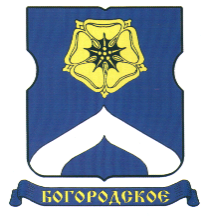 СОВЕТ ДЕПУТАТОВМУНИЦИПАЛЬНОГО ОКРУГА БОГОРОДСКОЕРЕШЕНИЕ17.03.2020  г. № 05/05О согласовании ежеквартального сводного районного календарного плана по досуговой, социально-воспитательной, физкультурно-оздоровительной и спортивной работе с населением по месту жительства на 2 квартал 2020 годаВ соответствии с пунктом 3 части 7 статьи 1 Закона города Москвы от 11 июля 2012 года № 39 «О наделении органов местного самоуправления муниципальных округов в городе Москве отдельными полномочиями города Москвы» и на основании обращения главы управы района Богородское от 12.03.2020 года №  БГ-14-185/20, Совет депутатов муниципального округа Богородское решил:1. Согласовать ежеквартальный сводный районный календарный план по досуговой, социально-воспитательной, физкультурно-оздоровительной и спортивной работе с населением по месту жительства на 2 квартал 2020 года (приложение). 2. Направить настоящее решение в Департамент территориальных органов исполнительной власти города Москвы, префектуру Восточного административного округа города Москвы и управу района Богородское города Москвы в течение 3 дней со дня его принятия.3. Опубликовать настоящее решение в бюллетене «Московский муниципальный вестник» и разместить на официальном сайте муниципального округа Богородское www.bogorodskoe-mo.ru.4. Контроль за исполнением настоящего решения возложить на главу муниципального округа  Богородское Воловика К.Е.Глава муниципального округа Богородское		                                К.Е. ВоловикПриложение к решениюСовета депутатовмуниципального округа Богородскоеот 17 марта 2020 года  № 05/05Сводный районный календарный план по досуговой, социально-воспитательной,физкультурно-оздоровительной и спортивной работе с населением по месту жительствана 2 квартал 2020 годаДата проведенияНаименование мероприятияК чему приурочено мероприятиеАдрес проведения,место проведенияКол-во участниковОтветственныйАпрель 2020Фестиваль "Мы помним. 1945-2020"1. Конкурс интерактивных плакатов «Хелпик».2. Конкурс чтецов «Достучаться до самого сердца, через строки стихов о войне»3. Заочный конкурс эссе на английском языке «75 years ago…»4.Спортивные соревнования «Наследники Победы»Посвящен 75-летию Победы в Великой Отечественной войне, включает в себя 4 конкурса для школьников 5-й проезд Подбельского, д.2250Красовская Евгения Борисовна8-903-106-46-89ГБПОУ ТК №21 ШООАпрель 2020Выставка скульптуры и графики участников студии Олега Яновского,  посвященная 75-летию Победы в Великой отечественной войне75-летию Победы в Великой отечественной войнеКраснобогатырская, д. 19, к.1ГБУДО г.Москвы «ДХШ им.М.А.Врубеля»500Марков Алексей Павлович,8-910-450-79-09, ГБУДО г.Москвы «ДХШ им.М.А.Врубеля»Апрель 2020Участие в первенстве Любительской футбольной лиги (Восток) (молодежная команда от 16 лет)Москва, Малый Олений переулок, д.23 стр.1, Футбольные поля Академии «Спартак»40Воробьёв А.И.РОО «Спортивно –культурный центр «Союзник»Апрель 2020Клуб Веселых и НаходчивыхВсемирный день смехаАндреево-Забелинская 28;80Певчева Елена Николаевна8-963-638-95-05ГБОУ Школа 1360Апрель 2020Учимся рисовать. Предварительная запись. День смеха, международный день птиц. Наримановская д. 85-15Леонов Михаил Анатольевич 8-499-390-22-39АНО СКЦ РТИАпрель 2020Турнир по мини- футболу «Весна надежд»возраст 10-14 летСпортивная площадка по адресу ул., Игральная 1-160Крылов С.С.РОО «Спортивно – культурный центр «Союзник»Апрель 2020 Конкурс творческих работ «Открытка от правнука»К 75-ию Великой ПобедыРокоссовского 34/2,Бойцовая 20,Бойцовая 25;Краснобогатырская 21,Андреево-Забелинская 28;350Филиппова Светлана Юрьевна8-916-904-16-34ГБОУ Школа 1360Апрель 2020«День Профсоюза»Краснобогатырская 21,500Шмаевич Белла Григорьевна8-910-405-15-78ГБОУ Школа 1360Апрель 2020ЛекцияДень космонавтикиМиллионная ул., д.1030Ильина Татьяна ФедоровнаСовет ветеранов района БогородскоеАпрель 2020Участие в летнем Первенстве г. Москвы по футболу(детско-юношеские команды)ул. 3-я Гражданская д.47стадион «Спартаковец» имени Н.П. Старостина160Крылов С.С. Трухин А.М.РОО «Спортивно – культурный центр «Союзник»Апрель 2020Праздничное мероприятие «75 лет Победы в Великой Отечественной войне 1941-1945 гг.»75 лет Победы в Великой Отечественной войне 1941-1945 ггул. Миллионная, д. 11, к.1119Камилова К.Д.  8-926-345-85-30ГБУ «Досуговый центр Богородское»Апрель 2020Рок-н-ролл. Предварительная запись.Всемирный день рок-н-ролла.Наримановская д. 85-12Леонов Михаил Анатольевич 8-499-390-22-39АНО СКЦ РТИАпрель 2020Рисуем небо. Предварительная запись.День авиации и космонавтики Наримановская д. 85-15Леонов Михаил Анатольевич 8-499-390-22-39АНО СКЦ РТИАпрель 2020 «Загадочный космос»(выставки поделок и изоработ)День космонавтикиДСКЦ «Восход»Ул. Ивантеевская, д.2140Филатова Наталья Вадимовна8-499-169-21-10ДСКЦ «Восход»Апрель 2020Спортивно-патриотическая игра «Зарница»К 75-ию Великой ПобедыРокоссовского 34/2150Сысина Елена Петровна8-964-774-06-40ГБОУ Школа 1360Апрель 2020«Пасхальное чудо»(мастер-класс)Праздник Святой ПасхиДСКЦ «Восход»Ул. Ивантеевская, д.2145Филатова Наталья Вадимовна8-499-169-21-10ДСКЦ «Восход»Апрель 2020Экологическая акция "За чистый район"Краснобогатырская, 12, 2430Ерастов Денис Станиславович 89778358101Молодежная палата района БогородскоеАпрель 2020Турнир по мини-футболу, посвященный Дню здоровьяДень Здоровьястадион «Спартаковец» имени Н.П. Старостина (поле №1) по адресу: ул.3-я Гражданская,4780Болдырева О.А.   8-915-088-96-34ГБУ «Досуговый центр Богородское»Апрель 2020«Здравствуй,Пасха»Пасхаул. Бойцовая д.10 к.5ОСКАД80Борхарт Наталья Владимировна 8-965-189-89-40филиал «Богородское» ГБУ ТЦСО «Сокольники»Апрель 2020Праздничное мероприятие «75 лет Победы в Великой Отечественной войне 1941-1945 гг.»75 лет Победы в Великой Отечественной войне 1941-1945 ггул. Миллионная, д. 11, к.1119Камилова К.Д.8-926-345-85-30ГБУ «Досуговый центр Богородское»Апрель 2020Планета в красках. Предварительная запись.Всемирный «день земли»Наримановская д. 85-12Леонов Михаил Анатольевич 8-499-390-22-39АНО СКЦ РТИАпрель 2020С песней по жизни. Предварительная запись.Всемирный «день земли»Наримановская д. 85-18Леонов Михаил Анатольевич 8-499-390-22-39АНО СКЦ РТИАпрель 2020«Поклон Победителям»Тематический утренник для дошкольников75-летие Победы в ВОВДСКЦ «Восход»Ул. Ивантеевская, д.2140Филатова Наталья Вадимовна8-499-169-21-10ДСКЦ «Восход»Апрель 2020Танцуй лучше нас. Предварительная запись.Международный день танцаНаримановская д. 85-12Леонов Михаил Анатольевич 8-499-390-22-39АНО СКЦ РТИАпрель 2020Праздничный концерт, посвященный 75-летию Победы в ВОВ, «И поет мне в землянке гармонь про улыбку твою и глаза»75-летие Победы в ВОВИвантеевская ул., д.25, к.2120Бушуева Марина Владимировна,8-917-545-66-13, ЦСА и ПП ГБПОУ ТК №21Апрель 2020Праздничный концерт «Нам нужна одна победа»75 лет Победы в Великой Отечественной войне 1941-1945 ггул. 1-ая Мясниковская, д.16 (КАИТ№20)237Камилова К.Д.8-926-345-85-30ГБУ «Досуговый центр Богородское»Май 2020Возложение цветов и венков к памятнику Маршала Советского Союза К.К. РокоссовскогоДень ПобедыБульвар Маршала Рокоссовского, памятник100Управа района Богородское, Совет ветеранов района Богородское, Образовательные организации, Молодежная палатаМай 2020Последний звонокОкончание учебного годаОбразовательный организации района Богородское-Управа района Богородское, Образовательные организацииМай 2020«Мир,Труд,Май»Праздник Весны и Трудаул. Бойцовая д.10 к.5ОСКАД80Борхарт Наталья Владимировна 8-965-189-89-40филиал «Богородское» ГБУ ТЦСО «Сокольники»Май 2020Мой до дыр.Предварительная запись.Праздник Весны и ТрудаНаримановская д. 85-50Леонов Михаил Анатольевич 8-499-390-22-39АНО СКЦ РТИМай 2020Соревнования по Ушу «Открытый ковёр» на призы РОО «СКЦ «Союзник»Спортивный зал, Краснобогатырская ул, 980Шустров Е.В.РОО «Спортивно -культурный центр «Союзник»Май 2020Кубок РОО «СКЦ «Союзник» по роллекею посвящённый «Дню Победы» возраст 10-15 летСпортивная площадкаОткрытое ш. 650Ёлкин Л.Ф.РОО «Спортивно -культурный центр «Союзник»Май 2020Выходы  с возложением цветов к мемориалам К 75-ию Великой ПобедыБойцовая 20,Рокоссовского 34/250Воронова Наталья Викторовна8-903-109-70-48ГБОУ Школа 1360Май 2020Акция  - «Георгиевская ленточка»75-летие Победы в ВОВжилые дома района Богородское250Акопян Артем Юрьевич8-499-169-21-10ДСКЦ «Восход»Май 2020Возложение цветов к памятнику маршалу К.К. Рокоссовскому75-летие Победы в ВОВБульвар Рокоссовского100Туркельтауб Наталья Алексеевна, 8-917-5608244, ЦСА и ПП ГБПОУ ТК №21Май 2020Акция  - Поздравительная открытка «Спасибо деду за Победу!»75-летие Победы в ВОВжилые дома района Богородское250Илюхина Вера Михайловна8-499-169-21-10ДСКЦ «Восход»Май 2020День Победы:1. Возложение цветов к памятнику маршалу К.К. Рокоссовскому2. Праздничный концерт, посвященный 75-летию Победы в ВОВ3. Представление проекта «Песни военных лет»75-я годовщина                    Победы5-й проезд Подбельского, д.2384Жукова                           Наталья Васильевна8-915-260-55-17ГБПОУ ТК №21 ШООМай 2020Проведение торжественного митинга, посвященного празднованию Дня Победы «Герои нам известны» (этап  программы «Дорога Добрых Дел»)75 лет Победы в Великой Отечественной войне 1941-1945 ггБульвар Маршала Рокоссовского, д.12 (сквер)100Болдырева О.А.   8-915-088-96-34ГБУ «Досуговый центр Богородское»Май 2020Спортивный фестиваль «Закаляя сталь», флешмоб с песней «Смуглянка»75-летие Победы в ВОВДСКЦ «Восход»Ул. Бойцовая, 24-480Львов Герман ВячеславовичАкопян Артем Юрьевич8-499-169-21-10 ДСКЦ «Восход»Май 2020Спортивный праздник75 лет Победы в Великой Отечественной войне 1941-1945 ггул.Ивантеевская, д.13 «Синичкин сквер»200Болдырева О.А.   8-915-088-96-34ГБУ «Досуговый центр Богородское»Май 2020Праздничный концерт  фестиваля-конкурса«Наследники  Победы»75 лет Победы в Великой Отечественной войне 1941-1945 ггул.Ивантеевская, д.13 «Синичкин сквер»238Камилова К.Д.8-926-345-85-30ГБУ «Досуговый центр Богородское»Май 2020День победыПредварительная запись.День победыНаримановская д. 810-50Леонов Михаил Анатольевич 8-499-390-22-39АНО СКЦ РТИМай 2020«Помнит сердце, не забудет никогда»75-летие Победы в ВОВул. Бойцовая д.10 к.5на улице100Борхарт Наталья Владимировна 8-965-189-89-40филиал «Богородское» ГБУ ТЦСО «Сокольники»Май 2020Фестиваль дополнительного образованияПодведение итогов учебного годаРокоссовского 34/2,Бойцовая 25;Краснобогатырская 21,Андреево-Забелинская 28;250Сысина Елена Петровна8-964-774-06-40ГБОУ Школа 1360Май 2020Праздничный концерт, посвященный Дню победы (подведение итогов программы «Дорога Добрых Дел»)75 лет Победы в Великой Отечественной войне 1941-1945 ггул. Б-р. Маршала Рокоссовского, вл.5-8Народный парк «Янтарная горка»238Камилова К.Д.8-926-345-85-30ГБУ «Досуговый центр Богородское»Май 2020Фестиваль «Классная жизнь»Подведение итогов учебного годаРокоссовского 34/2,Бойцовая 20,Бойцовая 25;Краснобогатырская 21,Андреево-Забелинская 28;800Караваева Елена Викторовна8-910-462-71-49ГБОУ Школа 1360Май 2020«Мы выбираем спорт!»Мастер-классы и открытые занятия в спортивных секцияхОкончание учебного годаДСКЦ «Восход»Ул. Бойцовая, 24-4200Казаковская Наталия Ивановна8-499-169-21-10ДСКЦ «Восход»Май 2020«Здравствуй лето»Итоговые утренники в дошкольных группах совместно с родителямиОкончание учебного годаДСКЦ «Восход»Ул. Ивантеевская, д.2160Филатова Наталья Вадимовна8-499-169-21-10ДСКЦ «Восход»Май 2020Праздник «Последнего звонка»Окончание школы5-й проезд Подбельского, д.280Линькова Надежда Борисовна8-964-719-31-00ГБПОУ ТК №21 ШООМай 2020Концертная программа«Музыкальная мозаика» Окончание учебного годаДСКЦ «Восход»Ул. Бойцовая, 24-450Игнатова Наталья Владимировна 8-499-169-21-10ДСКЦ «Восход»Май 2020Четвертый Весенний фестиваль «Особое ремесло»Окончание учебного годаИвантеевская ул., д.25, к.2До 250Туркельтауб Наталья Алексеевна, 8-917-560-82-44, ЦСА и ПП ГБПОУ ТК №21 Май 2020Класс-концерт ансамбля народного и сценического танца «Жар-птица»75 лет Победы в Великой Отечественной войне 1941-1945 ггул. 1-ая Мясниковская, д.16 (КАИТ№20)237Камилова К.Д.8-926-345-85-30ГБУ «Досуговый центр Богородское»Май 2020Всё чему мы научились Предварительная запись.Последний звонокНаримановская д. 85-18Леонов Михаил Анатольевич 8-499-390-22-39АНО СКЦ РТИМай 2020Соревнования по спортивным  играмДень защиты детейДСКЦ «Восход»Ул. Бойцовая, 24-465Фагельский Дмитрий  Васильевич8-499-169-21-10ДСКЦ «Восход»Май 2020Шахматно-шашечный турнирДень ПобедыНаримановская ул., д.830Дранкова Валентина Георгиевна (Совет ветеранов)Май 2020Зарница.Предварительная запись.День пограничникаНаримановская д. 810-25Леонов Михаил Анатольевич 8-499-390-22-39АНО СКЦ РТИМай 2020Класс-концерт ансамбля народного и сценического танца «Жар-птица»Окончание учебного годаБольшая Черкизовская улица,д.15 «Дворец творчества детей и молодежи Преображенский»250Камилова К.Д.8-926-345-85-30ГБУ «Досуговый центр Богородское»Май 2020Турнир по мини-футболу, посвященный Дню защиты детейДень Защиты Детейстадион «Спартаковец» имени Н.П. Старостина (поле №1) по адресу: ул.3-я Гражданская,4780Болдырева О.А.  8-915-088-96-34ГБУ «Досуговый центр Богородское»Май-Июнь 2020 Выставка итоговых работ учащихся ГБУДО г.Москвы «ДХШ им. М.А.Врубеля»Защите дипломных работ учащихся ГБУДО г.Москвы «ДХШ им. М.А.Врубеля»Краснобогатырская, д. 19, к.1ГБУДО г.Москвы «ДХШ им.М.А.Врубеля»500Нечипорчик Анна Александровна,8-915-023-88-26, ГБУДО г.Москвы «ДХШ им.М.А.Врубеля»Май 2020Круглый стол, посвященный семейным ценностям, ЗОЖМеждународному дню защиты детей (1 июня)Краснобогатырская, д. 19, к.1ГБУДО г.Москвы «ДХШ им.М.А.Врубеля»200Нечипорчик Анна Александровна,8-915-023-88-26, ГБУДО г.Москвы «ДХШ им.М.А.Врубеля»Июнь 2020Возложение цветов и венков на Богородском кладбищеДень памяти и скорбиБогородское кладбище, ул. Краснобогатырская, вл.8130Управа района Богородское, Совет ветеранов района Богородское, Образовательные организации, Молодежная палатаИюнь 2020«Богородский выпускник»Выпускные вечераОбразовательные организации района-Управа района Богородское, Образовательные организацииИюнь 2020«Приходи в «Восход» поиграем! студия «Игротека» ждет ребят, проводящих лето в Москве ДСКЦ «Восход»Ул. Бойцовая, 24-4Казаковская Наталия Ивановна8-499-169-21-10ДСКЦ «Восход»Июнь 2020Праздничное мероприятие «Мы маленькие дети»День Защиты Детейул.Ивантеевская, д.13 «Синичкин сквер»237Камилова К.Д.8-926-345-85-30ГБУ «Досуговый центр Богородское»Июнь 2020Мама, Папа, Я…Предварительная запись.Международный день защиты детейНаримановская д. 810-25Леонов Михаил Анатольевич 8-499-390-22-39АНО СКЦ РТИИюнь 2020Помоги тому, кто просит.Предварительная запись.День социального работникаНаримановская д. 810-50Леонов Михаил Анатольевич 8-499-390-22-39АНО СКЦ РТИИюнь 2020Спортивно-культурный праздник «Мир детства»Посвященный Дню защиты детейСпортивная площадка по адресу: ул. Игральная 1-190Воробъёв А.И.Крылов С.С.Елкин Л.Ф.РОО «Спортивно -культурный центр «Союзник»Июнь 2020Московское лето в БогородскомДень Защиты Детейул. Б-р. Маршала Рокоссовского, вл.5-8Народный парк «Янтарная горка»100Болдырева О.А.   8-915-088-96-34ГБУ «Досуговый центр Богородское»Июнь 2020Праздничный концерт, посвященный Дню России75 лет Победы в Великой Отечественной войне 1941-1945 гг.ул.Ивантеевская, д.13 «Синичкин сквер»238Камилова К.Д.  8-926-345-85-30ГБУ «Досуговый центр Богородское»Июнь 2020Спортивный праздник, посвященный «Дню России»Спортивная площадка по адресу: ул. Игральная 1-160Крылов С.С. Трухин А.М.РОО «Спортивно -культурный центр «Союзник»Июнь 2020«России Подвиги и Слава»День Россииул. Бойцовая д.10 к.5на улице100Борхарт Наталья Владимировна 8-965-189-89-40филиал «Богородское» ГБУ ТЦСО «Сокольники»Июнь 2020МарафонПредварительная записьДень РоссииНаримановская д. 815-50Леонов Михаил Анатольевич 8-499-390-22-39АНО СКЦ РТИИюнь 2020Проведения митинга, посвященного Началу Великой Отечественной Войне75 лет Победы в Великой Отечественной войне 1941-1945 ггб-р Маршала Рокоссовского, д.12 (сквер)50Болдырева О.А.   8-915-088-96-34ГБУ «Досуговый центр Богородское»Июнь 2020 «Зажги свечу» День  Памяти и СкорбиПлощадь мужества.Измайлово45Илюхина Вера Михайловна8-499-169-21-10ДСКЦ «Восход»Июнь 2020Митинг у памятника Маршала Советского Союза К.К. РокоссовскогоДень  Памяти и СкорбиБульвар Маршала Рокоссовского, памятник30Совет ветеранов района БогородскоеИюнь 2020Московское лето в Богородском День Молодежиул. Б-р. Маршала Рокоссовского, вл.5-8Народный парк «Янтарная горка»100Болдырева О.А.   8-915-088-96-34ГБУ «Досуговый центр Богородское»Июнь 2020МарафонПредварительная записьДень молодёжиНаримановская д. 815-50Леонов Михаил Анатольевич 8-499-390-22-39АНО СКЦ РТИМестные праздничные мероприятия Совета депутатов муниципального округа БогородскоеМестные праздничные мероприятия Совета депутатов муниципального округа БогородскоеМестные праздничные мероприятия Совета депутатов муниципального округа БогородскоеМестные праздничные мероприятия Совета депутатов муниципального округа БогородскоеМестные праздничные мероприятия Совета депутатов муниципального округа БогородскоеМестные праздничные мероприятия Совета депутатов муниципального округа БогородскоеМай 2020«Ура! Каникулы!»досуговая программа для семей с детьми-инвалидамиМуниципальный округ Богородское30Аппарат Совета депутатов муниципального округа Богородское 8-499-160-60-18 Май 2020«75 лет Победы»- образовательное историческое онлайн-тестирование;-вручение памятных подарковМуниципальный округ Богородское300 (в том числе дистанционно)Аппарат Совета депутатов муниципального округа Богородское8-499-160-60-18Май-июнь 2020«Богородский Ратник»Комплекс гражданско-патриотических мероприятийМуниципальный округ Богородское100Аппарат Совета депутатов муниципального округа Богородское8-499-160-60-18